Student Accessibility Services (SAS) – Student Handbook Section 1.	Purpose Statement and Contact Information	4SAS Contact Information	4Hours of Operation	4Location	4How to Schedule an Appointment	4Meet the SAS Staff	4Scott Lapinski, Director	4Abigail Brandt, Assistive Technology Specialist	5Janice Carlson, Disability Specialist	5Richard Mathiasen, Testing Coordinator	6Sam Mellert, Administrative Assistant III	6Mindee Poland, Administrative Coordinator	6Section 2.	Student Accessibility Services (SAS) Overview	8Student Accessibility Services (SAS) Mission	8Student Accessibility Services (SAS) Vision	8Student Life Mission Statement	8UNH Diversity Statement	8Key Legal Requirements	8The Americans with Disabilities Act (ADA); Americans with Disabilities Act Amendments Act (ADAAA)	9504 of the Rehabilitation Act of 1973 (Section 504)	9Fair Housing Act (FHA)	9What Does SAS Do?	9Student Accommodations	10Assistive Technology	10UNH Testing Center	10UNH Community Support	11Privacy and Data Policies	11SAS FERPA Requirements	11Record Deletion	12Email Policy	12Email through UNH Email Only	12Confidential Information Shared Via Email	12Documentation Submitted Via Email	12Complaints and Grievances	13Section 3.	Accessing Services at SAS	14Who Receives Accommodations from SAS?	14Temporary Disabilities	15Prospective Students and Applicants	16What are Accommodations?	16Auxiliary Aids and Services	17Housing-Only Accommodations	17Temporary Accommodations	18Provisional Supports	18Key Responsibilities	19Student Responsibilities	19SAS Responsibilities	21Section 4.	Details of the Interactive Accommodations Process	23A Note about Accommodate	23Step 1: Student Registration	23Step 2: Student Documentation Submission	23Purpose and Use of Documentation	24General Documentation	24Housing-Only documentation	27Step 3: SAS Documentation Review	29Review of Documentation Through The Three Key Questions	29Sufficient Documentation	31Insufficient Documentation	31Step 4: Student and SAS Meeting	32Exploration of Accommodations	32Determination of Accommodations	33Step 5: SAS Accommodation Approval	35Accommodation Approvals	35Accommodation Denials	35Provisional Support Approval	36Step 6: Accommodation Implementation	38Academic Accommodations	38Housing Accommodations	38Dining Accommodations	39Parking and Transportation Accommodations	39Section 5.	Additional or Updated Accommodation Requests	40Primary Reasons for Additional or Updated Requests	40Process for Requesting Additional or Revised Accommodations	40Student Process for Requesting Additional or Revised Accommodations	40Section 6.	Additional Information	42Key Definitions	42Accessibility	42Accommodations	42Disability	42Diversity	42Inclusion	43Qualified Individual with a Disability	43Disability Organizations	43Disability Rights Center - NH	43Office for Civil Rights, Boston Office	43U. S. Department of Justice	43Purpose Statement and Contact InformationThe purpose of this Handbook is to provide students with more detail about the processes, procedures, and policies in place within Student Accessibility Services (SAS) at the University of New Hampshire (UNH). It is important that students familiarize themselves with these processes. While the website provides an overview of the steps that students are required to take, this handbook provides additional detail on these processes.This Handbook for Student Accessibility Services (SAS) has been prepared for general information purposes only. No statement appearing in this Handbook constitutes a contractual obligation by the USNH Board of Trustees or the University. If any official policy statements of the USNH Board of Trustees or the University are in contradiction to statements appearing in this Handbook, such official policy statements will be deemed to have control over the statements appearing in this document. The USNH Board of Trustees and the University reserve the right to alter the terms of official policy statements and/or this Handbook at any time, without advance notice.SAS Contact InformationHours of OperationMonday-Friday, 8:00am-4:30pmLocationSmith Hall, 2nd Floor3 Garrison AvenueDurham, NH 03824How to Schedule an AppointmentCall (603) 862 - 2607 during regular business hours (8:00-4:30EST). Email our office at sas.office@unh.eduWhen scheduling an appointment, please be prepared to provide the following:Your full nameContact informationReason for the appointment Best days and times to meet for your scheduleMeet the SAS StaffScott Lapinski, Director scott.lapinski@unh.edu A New England transplant, Scott grew up in New York but has lived in the area for over 10 years. He received his Ph.D. in curriculum and instruction (focused on inclusion and belonging) and M.Ed in elementary education from Boston College. He joined the SAS team from Brandeis, where he was the interim director for Student Accessibility Support and an accessibility specialist for graduate students. He has also worked as an adjunct lecturer at Boston College and City College of New York (CCNY) where he taught and developed face-to-face, blended, and online courses. These courses covered a range of topics related to disability, inclusion, accessibility, Universal Design for Learning (UDL), and special education.As SAS Director, Scott is responsible for overseeing the daily operations of SAS, as well as working with the SAS team to accomplish our mission and goals. He also works with   students, develops staff and faculty, revises and develops new policies, and collaborates with campus partners. He is particularly interested in working on issues related to inclusion, Universal Design for Learning (UDL), accessibility, and belonging. He is also passionate about working with students and faculty in creating classrooms that are both accessible and inclusive.Scott’s door is always open (except when meeting with students of course!), so please feel free to come on by to discuss accommodations, share your experiences, or just chat!Abigail Brandt, Assistive Technology SpecialistAbigail.Brandt@unh.eduRaised in New Hampshire, Abby is happy to be part of the UNH community – a place that is close to home and close to her heart. As the Assistive Technology Specialist, she supports students and faculty with accessibility and technology accommodations. Abby is motivated by the opportunities for collaboration & creativity in striving for a more inclusive campus. She is committed to helping students participate fully in learning experiences and pursue their goals.Abby graduated from the University of Massachusetts Amherst with a B.A. in Theater and a B.S. in Psychology, followed by a Master’s Degree in Occupational Therapy from Bay Path University. Prior to coming to UNH Abby worked at acute inpatient rehabilitation hospitals in Massachusetts and Maine as an occupational therapist. Always up for an adventure, she enjoys rock climbing, scuba diving, and mountain biking.Janice Carlson, Disability Specialistjanice.carlson@unh.edu Jan is a graduate of Plymouth State College (B.S. Natural Science) and Plymouth State University (M. Ed General Special Education) with a program concentration in disabilities in the post-secondary education environment. She has many years of experience working with college students, having worked in higher education her entire career. Jan joined UNH SAS in January 2016.As the UNH SAS Disability Specialist, Jan is responsible for student intake appointments and accommodations. She is committed to helping students achieve greater independence and maximize their potential through self-advocacy and self-determination. Jan enjoys meeting with current students to help them navigate the college environment. Jan also enjoys meeting with prospective students and their parents at resource fairs and during orientation. A special interest of Jan’s is the transition from high school to college and supporting students in this process. Prior to working at UNH, Jan was the Disabilities Coordinator at Plymouth State University in the Student Support Services TRIO program where they served low-income students, first-generation students, and students with disabilities. Her early work in TRIO with disability services motivated her to go back to school for a graduate degree.Jan is a member of the New England Association on Higher Education and Disability (AHEAD), New Hampshire Educational Opportunity Association (NHEOA), and the New England Educational Association (NEOA). Born in New Jersey, Jan has lived in New Hampshire most of her life, and recently relocated from the Lakes Region to the Seacoast area.Richard Mathiasen, Testing Coordinatorrichard.mathiasen@unh.edu Originally from New York, Richard comes to UNH with a background in higher education and social work, and a passion for student success. Having lived and worked on both coasts, Richard is overjoyed to have joined UNH SAS in March of 2020 as the Testing Coordinator for their new, dedicated testing center located in Thompson Hall.As the Testing Coordinator for SAS, Richard is responsible for ensuring any student that has registered with SAS has the accommodations and support they need to take their exams. He is committed to the University’s mission of inclusivity and equity, as well as taking a holistic approach to maximize the student experience. Prior to coming to UNH, Richard was a librarian at the University of New England, and a youth counselor specializing in workforce development for the disabled and disenfranchised.Richard graduated from Siena College with a B.A. in English and later earned a Master’s Degree in Writing from the University of Southern California. He brings with him a rich and varied experience in higher education and communications. Our resident cinephile, Richard is always happy to chat about representation in the arts – just make sure you’ve finished your exams first!Sam Mellert, Administrative Assistant IIIsamuel.mellert@unh.edu Sam is a New Hampshire Native. He grew up with both parents working at Dartmouth College, so has always been surrounded by higher education/academia. He received his associate’s degree from Great Bay Community College, and earned his Bachelor’s degree in business administration/management from Granite State College. He is currently working on his MBA through UNH-Online. Having been through the education system with accommodations of his own, he understands the value of advocacy as well as establishing working relationships with faculty.As the Administrative Assistant, Sam is responsible for the day-to-day scheduling and bookkeeping components of the SAS office. He wants to ensure that students have everything they need in order to make their interactions with staff and faculty regarding accommodations as effective as possible. In his spare time Sam enjoys making woodworking projects from reclaimed wood as well as spending as much time outdoors as he can!Mindee Poland, Administrative Coordinatormindee.poland@unh.edu Mindee grew up in Northern New York and graduated from Plattsburgh State University with a BA in Psychology. She spent several years in Vermont where she worked as a behavioral counselor in the school system. Following a move to New Hampshire, Mindee worked most recently in a special education program within a local high school, first as a paraprofessional, then as the administrative assistant.Mindee joined UNH SAS in January 2020 as the Administrative Assistant and transitioned to Administrative Coordinator in October. Mindee manages Accommodate and is responsible for reporting out to numerous departments. She also coordinates outreach opportunities and events on campus that strive to help students advocate and be involved. It is Mindee’s desire to facilitate a welcoming environment where students, staff, and faculty feel supported and encouraged.Student Accessibility Services (SAS) OverviewStudent Accessibility Services (SAS), a department within Student Life, serves a growing number of students with documented disabilities entering higher education. These students include undergraduate, graduate, and continuing education students. SAS helps students navigate the accommodations process and, ultimately, helps determine reasonable accommodations. The goal is to ensure equal access to all UNH students with disabilities. Student Accessibility Services (SAS) Mission Student Accessibility Services (SAS) is committed to assuring that students with disabilities receive equitable, effective, and meaningful access to all campus programs, resources, and services. SAS is responsible for ensuring academic and housing accommodations. We recognize the diversity of abilities as a source of excellence, enrichment, and strength for all members of the university community. SAS facilitates and supports student growth and development toward empowerment, self-advocacy, and personal responsibility. These skills enable students to make informed decisions towards meeting or exceeding the standards/expectations both at UNH and beyond. Additionally, we are a source of information and referral, a resource and collaborative partner for the campus community, and a point of support and advocacy regarding access issues in general.Student Accessibility Services (SAS) Vision Student Accessibility Services (SAS) seeks to create a welcoming, inclusive, universally accessible community where everyone is able to participate fully in the myriad aspects of the UNH experience.Student Life Mission StatementStudent Life is committed to facilitating student learning, holistic development, and overall well-being. Access, belonging, inclusion, and engagement are at the center of our work to foster a welcoming, safe, and caring campus community. Through student-centered, co-curricular programs, services, resources, and partnerships, we strive to enrich students’ education and support their personal growth to reach their potential at UNH and in the future.UNH Diversity Statement The University of New Hampshire is committed to building and nurturing an environment of inclusive excellence where all students, faculty, and staff can thrive.  We also are committed to providing open and inclusive access for all alumni, volunteers, learners, employees, and visitors seeking to participate in our programs and activities.  We venture to sustain a campus environment that fosters mutual respect and understanding.  We believe diversity, equity, accessibility, and inclusion are foundational values inextricably linked to achieving our core educational mission and embrace the many characteristics of our community members that make them uniquely themselves.  Here, you belong and all are welcome.Key Legal RequirementsThe accommodation processes, rights and responsibilities, and other relevant guidance within SAS are guided by: The Americans with Disabilities Act (ADA); Americans with Disabilities Act Amendments Act (ADAAA)504 of the Rehabilitation Act of 1973 (Section 504)Fair Housing Act (FHA)The Americans with Disabilities Act (ADA); Americans with Disabilities Act Amendments Act (ADAAA)The ADA was initially enacted in 1990 as a comprehensive civil rights law to prohibit discrimination against people with disabilities. The intent was and continues to be today in the revision (ADAAA) to apply to all facets of public life. This includes institutes of higher education under Title II. This legislation provides a range of definitions, and guides much of the work of SAS. ADA Regulations and Standards504 of the Rehabilitation Act of 1973 (Section 504)Section 504 of the Rehabilitation Act was enacted in 1973. It was one of the first civil rights legislation that specifically applied to people with disabilities. It covers any program receiving federal funds, and, therefore, is applicable within higher education. In terms of impact related to provision of accommodations for students with disabilities in higher education, Section 504 and the ADA have similar requirements. Fair Housing Act (FHA)The Fair Housing Act was enacted in 1968 as part of an expansion of the Civil Rights Act of 1964, and was subsequently amended in 1988. This act specifically, “protects people from discrimination when they are renting or buying a home, getting a mortgage, seeking housing assistance, or engaging in other housing-related activities. Additional protections apply to federally-assisted housing.” Disability discrimination is one of the key areas addressed within the act. The Fair Housing ActWhat Does SAS Do?SAS has a range of core functions, but, generally, these core functions all center around creating learning environments that are more effective for students with disabilities. Creating effective learning environments is a broad goal and one that cannot be done solely through SAS, but SAS helps support that goal in a variety of ways.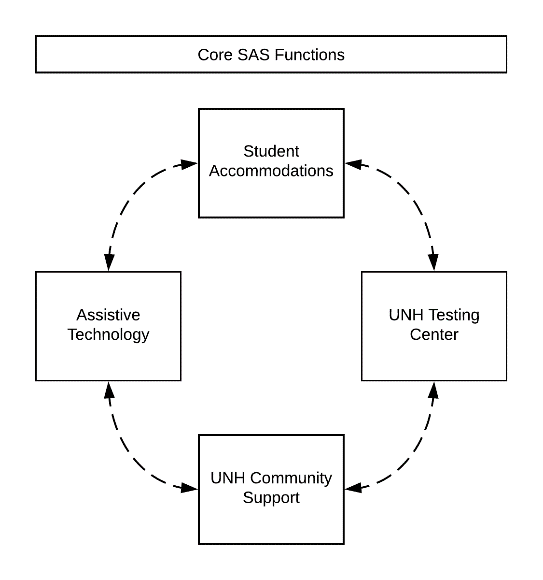 Student AccommodationsOf primary importance to our office is the determination and, as needed, assistance with effective implementation of accommodations. The majority of our work is based around this core function. SAS often does not directly implement student accommodations. That is done by faculty, housing, parking, and other relevant staff. SAS does, however, support all of these campus partners to ensure that accommodations are effectively delivered.It is important to note that we do not provide accommodations to faculty and staff. That work is completed by the Civil Rights and Equity Office (CREO).Assistive TechnologyAnother core function of SAS is to help students with potential Assistive Technology (a particular type of technology designed to meet the specific needs of an individual) needs. That includes:Helping students determine what technology might be right for themWorking with students to help understand how their AT can work most effectively for them in their coursesWorking with faculty to create learning environments where students can utilize their technology most effectivelyCollaborating with IT on accessibility throughout the UNH infrastructure. Collaborating with ATinNH as needed for AT evaluations and supportsUNH Testing CenterThe UNH Testing Center is a vital resource for helping faculty implement exam accommodations. The space is designed to be a low-distraction and accessible space that meets the needs of a variety of learners. There are adjustable desks, calculators, a variety of software, and other accommodation supports. Students with the following accommodations most commonly utilize the testing space: Reduced distraction environmentDouble time (100% time)While a variety of accommodation needs can be met within the Testing Center, not all needs can be met in the environment. The Testing Center cannot:Provide students with individual spacesSupport exams that include experimental or lab componentsSupport exams that have collaborative componentsUNH Community SupportA large part of what we do at SAS is focused on providing support to the UNH community. As discussed above, this can include support directly related to AT or accommodations, but we also do a range of work around: Diversity, Equity, and Inclusion initiativesSupporting students and student initiatives Encouraging and supporting accessible and inclusive practicesOutreach to external partners Outreach to prospective students and familiesPrivacy and Data PoliciesSAS FERPA RequirementsAll student information shared with SAS is protected by the Family Educational Rights and Privacy Act (FERPA), Section 504 of PL.94-142, and the ADA-AA. In accordance with FERPA, SAS staff members will only share information about a student with a disability if a university official has a legitimate educational interest as determined by SAS. If a student would like SAS to share information about their SAS record (this includes releasing the student record to the student), then this request must be made in writing through the Release of Information form. This form can be found on the SAS website, but is also made available directly through SAS. Please note that an ROI is only valid for a maximum of one year. Students can request the information be released for shorter periods of time, but no longer than one year. This is to protect student privacy. SAS retains information related to the student record in Accommodate. As per institutional requirements, all student records will be deleted after seven years. If a student requests information past this timeline, SAS will no longer be able to share this information. For more information about FERPA requirements please visit the Office of the Registrar’s FERPA Webpage or the Data Services FERPA Webpage. Record Deletion As per FERPA requirements, SAS deletes student records either: 7 years after student graduation, orAfter 7 years of inactivity with SASWe highly recommend that upon graduation that you talk with SAS about any documentation or records that you feel you might need at a later point. For instance, to assist in requesting accommodations at another university or on a graduate entry exam. Once student records are deleted, SAS will no longer have access to documentation, accommodation letters, or additional information about your experiences in SAS. Email PolicyEmail through UNH Email OnlyAll emails with students should be conducted through the student and SAS staff member’s official UNH email accounts. This helps to ensure that SAS is communicating directly with the appropriate student. Communications can occur with non-UNH emails if the student is a prospective student but once a student has an official UNH email address, emails should be sent using that address. Confidential Information Shared Via EmailConfidential information should not be shared with SAS via email at any point. This includes, but is not limited to: Disability documentationLetters from medical/treatment providersIEPs or 504 PlansIf the student needs more information about how to share this information, please contact SAS. We can help navigate how to share the information safely. Documentation Submitted Via EmailDocumentation shared via email cannot be accepted under any circumstances. If a student or provider shares documentation via email: The SAS staff member will not open the documentationThe email will be deletedThe student or provider (the student will be cc’ed on the email if responding to a provider submission) will be notified it was deleted and steps to take for appropriate documentation submissionIf a student wishes to submit documentation, they can do so directly through their Accommodate account or they can contact SAS for more information. If the Accommodate upload link does not work, then SAS can make other arrangements. Students can also encourage their provider to complete the Provider Verification Form (this is generally the preferred method).Complaints and Grievances Concerns about accommodations should be directed to SAS (603-862-2607 V; 800-735-2964 Relay NH). SAS can explore the concern to help ensure a timely resolution to the matter. This can include but is not limited to direct outreach to faculty or departments and directly working with other UNH offices that may be involved in the implementation of the accommodation (housing, parking, etc.). Unresolved concerns and/or actions regarding SAS should be reported to ADA Compliance, Civil Rights and Equity Office, Section 504/ADA Compliance Officer (603-862-2930 V; 603-862-1527 TTY). If you have observed, experienced or been provided information about an incident of sexual harassment, and, or sexual violence, discrimination, harassment, retaliation or bias, please report the incident by contacting the Civil Rights and Equity Office at (603) 862-2930 Voice / TTY Users 7-1-1 or submit a report via the Incident Report Form (IRF). Anonymous reports may be submitted with the exception of Mandatory Reporters.External resources. At any time during the process, a complainant may also choose to consult with one or more of these external agencies: US Department of Education, Office for Civil Rights and U.S. Department of Housing and Urban Development. Accessing Services at SASThe accommodation process is the process used to determine what accommodations are reasonable for an individual student. While all approved accommodations will necessarily vary, all students go through the interactive process. This process involves the following steps:Student registrationStudent documentation submissionDocumentation review by SASStudent meeting with SASAccommodation approval process by SASAccommodation implementationThese steps are flexible, but all of the steps are done in determining a student’s accommodations. This process allows SAS to explore the nature of the disability, the functional limitations, and the requested accommodations with the student directly. Please note, there may be situations in which all steps are not necessary. For instance, there could be situations related to housing accommodation requests that may differ.Who Receives Accommodations from SAS? Critical to the work that SAS does is the provision of accommodations for students with disabilities. Before going too far into the details of this process it is important to establish what is meant by “disability” and who is qualified to receive accommodations.Disability is not something easily defined. There are legal definitions (as our office uses), as well as a range of other perspectives that have been presented over time. Understanding disability requires a complex consideration of a variety of factors. As stated within the WHO ICF Practical Manual, “The functioning of an individual in a specific domain reflects an interaction between the health condition and the contextual: environmental and personal factors. There is a complex, dynamic and often unpredictable relationship among these entities.” As highlighted, any understanding of disability needs to be centered within this dynamic and often changing interaction between an individual (identities, impairments, personal goals, strengths, etc.) and the environment (physical and digital space, culture of inclusivity, accessibility, barriers, practices, etc.).  While much of the work within SAS is focused on changing environments to ensure inclusion, the accommodation process falls within the legal realm of the ADA. Therefore, the primary definition used within our office as it relates to accommodations is the ADAAA definition of a disability (used by both Section 504 and HUD): Disability - The term “disability” means, with respect to an individual— a physical or mental impairment that substantially limits one or more major life activities of such individual;a record of such an impairment; orbeing regarded as having such an impairment (as described in paragraph (3)).Importantly, the ADAAA did not change how this definition was worded, but it did clearly change the scope of how this definition should be interpreted. In particular, the interpretation of “substantially limits” was broadened to include a range of other potential life functions, and even this was viewed as examples and not an exhaustive list. Import to later distinctions between general accommodation processes and housing-only processes, the HUD also considers the ADAAA definition to be of primary importance in determining eligibility for accommodations. The individual with a disability must also be a “qualified individual” to qualify for protections, and in the case of SAS services and accommodations. Qualified in this sense is meant to clarify that students must still be able to meet essential requirements with or without accommodations. As stated in the Title II regulations:Qualified individual with a disability means an individual with a disability who, with or without reasonable modifications to rules, policies, or practices, the removal of architectural, communication, or transportation barriers, or the provision of auxiliary aids and services, meets the essential eligibility requirements for the receipt of services or the participation in programs or activities provided by a public entity.Similar language can be found in Section 504, where a “qualified handicapped person” is defined as “(3) With respect to postsecondary and vocational education services, a handicapped person who meets the academic and technical standards requisite to admission or participation in the recipient's education program or activity;” As with ADA if a student is not qualified, then they are not protected. As expected, exactly what this means in the context of higher education is on the one hand broad, but on the other hand context specific. There are university requirements, but when it comes to accommodations, the specific program, department, and course also make a difference. Whether or not a student can meet essential requirements must be determined based on context specific requirements of a course, program, department, or college. As will be stated through the document, all accommodations need to be made on a case-by-case basis as the result of an individualized assessment.Temporary Disabilities SAS provides accommodations to students with temporary conditions. If a student has a temporary condition or is suspected of having a temporary condition, then the student should proceed through the interactive accommodations process. If you had a recent accident that has resulted in the need for flexibility, then SAS recommends that:  If there is immediate danger, contact 911. For acute injuries students should work with Health and Wellness to create a return and management plan (Dean’s Letter, SAS accommodations, Health Leave). Accommodations through SAS may be part of that return and management plan. Please note that the process for temporary conditions is not the same as the Dean’s Letter process. For students who have had an acute incident, a Dean’s Letter is often the first step in the process. Accommodations may still be necessary, so connections to both processes may be needed. Prospective Students and Applicants SAS can help prospective students and applicants explore the accommodations process and possible services on campus. SAS most commonly helps prospective students and applicants explore: Steps in the accommodation processAccommodations offered at UNHAccommodations commonly provided to students with specific conditionsDocumentation requirements Campus supports such as the Center for Academic Resources (CFAR), Psychological and Counseling Services (PACS), the Connors Writing Center, and the Mathematics Center (MaC). Commonly used Assistive Technology (AT) on campusProspective students and applicants who need accommodations within the admissions process should contact Admissions directly. Admissions can help connect the student to the SAS Admissions Liaison to help facilitate any accommodation needs throughout the admissions process.  What are Accommodations?One of the primary functions of SAS is engaging students in the interactive accommodation process. ADA requires universities to provide reasonable accommodations. Accommodations are personalized supports that remove specific barriers with the goal of ensuring an individual can meet essential requirements or perform their job duties. The purpose of accommodations is not to change the standards or alter requirements, but instead provide different means of access to the individual.  Importantly, accommodations are determined on a case-by-case basis and are the result of an individualized assessment. Accommodation requests should be considered as individual requests and investigated as such. The result of this interactive process is student accommodations. Accommodations range in type and implementation depending on the nature and impact of the student’s condition. Most commonly accommodations include: Classroom Accommodations (e.g., notetaking assistance, technology access, personnel support)Exam Accommodations (e.g., additional time, alternative testing spaces, technology access)Course Accessibility Accommodations (e.g., accessible educational materials, captions, accessible spaces)Flexibility Exploration (e.g., attendance agreements, deadline agreements, participation)Policy Alterations (e.g., course substitutions, alternate course of study, ability to use a laptop for notetaking)Other Accommodations (e.g., housing, parking, transportation, dining)Though there is a great deal of flexibility with the types of accommodations approved, accommodations can vary, but accommodations cannot fundamentally alter an essential requirement. That is not to say that modifications should not be considered, but they need to be considered within the context of essential requirements.Auxiliary Aids and ServicesImportantly, the ADA regulations also make a distinction between accommodations and auxiliary aids and services. The Title II regulations provide the following definition:(1) Qualified interpreters on-site or through video remote interpreting (VRI) services; notetakers; real-time computer-aided transcription services; written materials; exchange of written notes; telephone handset amplifiers; assistive listening devices; assistive listening systems; telephones compatible with hearing aids; closed caption decoders; open and closed captioning, including real-time captioning; voice, text, and video-based telecommunications products and systems, including text telephones (TTYs), videophones, and captioned telephones, or equally effective telecommunications devices; videotext displays; accessible electronic and information technology; or other effective methods of making aurally delivered information available to individuals who are deaf or hard of hearing;(2) Qualified readers; taped texts; audio recordings; Brailled materials and displays; screen reader software; magnification software; optical readers; secondary auditory programs (SAP); large print materials; accessible electronic and information technology; or other effective methods of making visually delivered materials available to individuals who are blind or have low vision;(3) Acquisition or modification of equipment or devices; and(4) Other similar services and actions.This distinction is important. While universities are not responsible for providing personal services, they are responsible for providing students with auxiliary aids and services. It should be noted that many of these are related to accessibility requirements.  Housing-Only AccommodationsSAS works with students to approve housing accommodations. Housing accommodations are applicable across all residence halls and UNH housing options. Housing accommodations range in type, but most commonly relate to: Placement accommodations Living environment accommodations Kitchen accommodationsBathroom accommodationsEmotional Support Animals (ESAs)Specific accommodations depend on the student need and housing availability.SAS cannot approve housing requests for off-campus students. Off-campus students must engage in the interactive process established by the landlord of the off-campus living space. How does the Fair Housing Act Define Accommodations?It is important to distinguish general requests from housing-only requests. Though the ADA and Section 504 still apply when considering housing, housing accommodations need to be considered within the mandates of the Fair Housing Act (FHA). The FHA calls for the provision of reasonable accommodations and modifications within housing. “A reasonable accommodation is a change, exception, or adjustment to a rule, policy, practice, or service that may be necessary for a person with a disability to have equal opportunity to use and enjoy a dwelling, including public and common use spaces.” It should be noted that HUD also explicitly states that it can include modifications as well. Generally, when they are considering modifications, it is within the context of modifying a living space with things like chair rails or accessible furniture. As with other laws relating to accommodations, modifications do not have to be provided if they constitute an undue burden or a fundamental alteration to a program. Overall, the goal is for the individual to have “full enjoyment” of the premises, and this might indicate the need for accommodations or modifications. Temporary AccommodationsTemporary accommodations are accommodations that are fully approved through SAS, but approved for a limited amount of time. These are accommodations that are provided to students with a temporary condition (for instance, a physical condition or a concussion). To receive temporary accommodations, students still go through all SAS processes as written. The only difference is the imposed timeframe limitation.  Student approved for temporary accommodations may apply for permanent accommodations at any time. Please note:SAS may request additional documentation to establish the condition is permanent SAS may request additional meetings to discuss permanent accommodations Accommodations approved temporarily are not automatically approved permanently, but instead dependent on the result of the interactive processProvisional SupportsProvisional supports should not be confused with temporary accommodations. Provisional supports are provided at the discretion of SAS, and SAS is under no obligation to provide these supports. Provisional supports are provided to students when students have provided incomplete documentation for full approval, but the documentation is complete enough to decide that supports are likely beneficial. An example of this is a student who submits an evaluation that does not meet the recency criteria for documentation review. In this case, SAS can provisionally approve an accommodation for the semester. This allows the student to have access to support, but also provides them with additional time to complete the documentation requirement. Please see below for more details about the provisional process. Key ResponsibilitiesStudent ResponsibilitiesStudents not only play an active role in the accommodations process, but also play an active role in ensuring accommodations are implemented most effectively. As such, it is important for all students to be aware of their responsibilities throughout the process. Student Responsibilities During the Accommodation ProcessStudents are responsible for: Self-identifying as a person with a disability to receive accommodations
To receive accommodations, students must self-identify for services. Self-identification as it relates to SAS entails providing documentation, discussing functional needs, and discussing accommodations with SAS. If students do not self-identify or specifically request accommodations, then accommodations cannot be implemented. Completing any intake requirements in a timely manner (intake, documentation, and meeting with SAS)
The student is responsible for completing all intake materials, submitting current and comprehensive documentation, and discussing any possible accommodations with SAS. Accommodations should be requested in a timely manner. Importantly, accommodations cannot be granted retroactively. Sending accommodation letters to faculty each semester
Students are not under any obligation to use their approved accommodations. However, to utilize accommodations, students are required to send their accommodation letters to faculty each semester. Students can choose which professors will receive the letters as well as the specific approved accommodations included in each letter. It is ultimately a student decision as to what accommodations are shared and when, but as mentioned in other sections, accommodations cannot be granted retroactively, so proactive outreach is always encouraged. Sending accommodation letters or taking any additional steps in a timely manner 
Students are responsible for sending accommodation letters to faculty in a timely manner. Ideally, students should send their letters to faculty as early into the semester as possible. Students are not required to send letters early, but there are no retroactive accommodations. Additionally, accommodations could be denied for a particular instance if implementation is not reasonable. Reporting any issues regarding accommodations to SAS
If students experience issues with accommodations and how accommodations are implemented, then students are responsible for reporting these issues to SAS. SAS can assist students with resolving any issues but need to be notified of the issue. Contacting SAS directly to update accommodations 
If the student needs to update their accommodations, the student is responsible for contacting SAS. SAS must approve any additional or revised accommodations. Depending on the request, this may or may not include sending updated documentation and/or meeting with SAS. SAS may request additional information as a means of supporting these updates. When changes or updates are made to an accommodation letter, re-sending the accommodation letters to faculty
If accommodations are changed or updated, students are responsible for sending their letters to faculty again to ensure faculty have the up-to-date accommodations. Even when faculty are aware or have advocated for the potential change, the letters must be sent again. At the time of approval, SAS can help students send these letters as needed. Student Responsibilities in Accommodation ImplementationStudents are responsible for: Meeting with faculty to discuss course accommodations
SAS strongly encourages all students to reach out directly to professors to talk with them about their accommodation needs. Ideally, this should happen when the accommodation letter is sent. Many faculty members can help in ways that might not be listed within an accommodation letter (e.g., additional course flexibility the student was not aware of, instructional strategies, additional course supports). Importantly, students need to speak with their professors to ensure this can happen. SAS encourages all students to have this conversation proactively, as this will help both students and faculty in any later conversations. Adhering to any accommodation specific guidelines (including relevant timelines)
Different accommodations have different guidelines associated with them. This could include specific timelines, student responsibilities, and steps to ensuring implementation. Students are responsible for meeting all responsibilities associated with their approved accommodations. Creating a course schedule that is effective for their needs
Students are responsible for working with academic advisors on creating a course schedule that best fits their needs. SAS does not have a course advising role, but many accommodations are only effectively implemented with careful planning. The student’s advisor will be an important person to help them create this schedule. As needed, SAS can help support that conversation to ensure student needs are met. Coordinating with other campus providers
Unlike in K-12 education, students are responsible for coordinating and accessing campus services. SAS can help students connect with other campus services (commonly, Center for Academic Resources (CFAR), Psychological and Counseling Services (PACS), and Health and Wellness), but students are ultimately responsible for following through with any of these providers. Reporting any formal grievances to the Civil Rights and Equity Office (CREO)Other Student ResponsibilitiesStudents are responsible for: Meeting all academic and behavioral standards within UNH more generally, but also within individual courses
Accommodations cannot modify any essential requirements. All students are expected to meet both academic and behavioral standards as set forth within the UNH Community and within classrooms. Communicating with and responding to communication with SAS
Students are responsible for communicating directly with SAS. This includes responding to communications from SAS related to accommodations and the accommodations process. Providing SAS with any necessary documentation updates
Though not all students will need to update their documentation, there are situations in which updated documentation is necessary. In those circumstances, students are responsible for providing the additional documentation to SAS. Any delay in providing updated documentation could result in a delay in accommodation implementation.Providing updated contact information to SAS
Students are responsible for providing updated contact information to SAS. This is important to ensure effective communication. SAS Responsibilities Generally, within the accommodations process, SAS is responsible for: Helping students navigate the accommodations process (intake, documentation, meeting with SAS)
SAS is responsible for helping students navigate through the accommodations process. This includes: assisting with the in-take process; safely storing, collecting, and reviewing student documentation; and meeting with students to discuss possible accommodations and the overall accommodations process. As necessary, this might also include additional meetings or meetings with other campus providers. Approving student accommodations
SAS is responsible for approving student accommodation requests. This includes classroom, exam, housing, parking/transportation, and other accommodation requests. SAS is also responsible for helping explore flexibility requests. SAS is under no obligation to approve all accommodation requests. SAS is responsible for determining what accommodations are reasonable given the student’s functional needs and the educational context. Accommodations may be denied, and reasonable alternatives may be approved. It should also be noted that fundamental alternations of essential requirements cannot be approved. Completing the accommodations process in a timely manner
SAS is responsible for completing the accommodations process in a timely manner. SAS strives to complete the process quickly, but specific timelines are dependent on when the request was made, the nature of the request, student preparedness for the process (availability of appropriate documentation), and the time of year (SAS experiences a high volume of requests in August, September, and January).Maintaining a student record that includes safe storage of student documentation
SAS is responsible for maintaining a student record and storing that record safely. This includes adhering to any guidance provided through USNH or campus IT services. When necessary, helping students with the process for sending letters
SAS can provide assistance to students with sending their accommodation letters. Students are ultimately responsible for sending the letters, but SAS can help students navigate this process. This includes guidance on the website, but students can also call the front desk for individual assistance. Coordinating with faculty, housing, or other campus providers to ensure accommodations are effectively implemented
Some accommodations require more outreach and coordination from SAS. This more directly includes coordination with Housing/Residential Life as well as with Transportation Services, but this can also include coordination with faculty members. SAS helps ensure that approved accommodations are implemented and any issues with accommodations (faculty, students, or staff who have raised concerns) are addressed.Meeting with students for accommodation updates or changes
When students require changes or updates to their accommodation letters, SAS is responsible for meeting with the student to discuss the updates and changes. At that time, SAS will determine if additional documentation or additional meetings are necessary. This is determined based on an evaluation of each individual circumstance. For some cases, this might mean re-engaging in the accommodations process, but for requests that are already supported this might mean simply meeting and making the appropriate change to the accommodations. When changes are made, students are still responsible for re-sending their letters. Meeting with students about potential accommodation concerns
When a student has a concern about their accommodations, SAS is responsible for meeting with the student to better understand what the situation is, and what potential solutions there might be. If the student has a formal grievance, SAS can assist the student in connecting with the Civil Rights and Equity Office (CREO) but is not directly involved in this aspect of the formal grievance process. Provide information and support to the UNH community related to accommodations, accessibility, and inclusion
SAS is also responsible for providing broader supports to the UNH community related to accommodations, accessibility, and inclusion. While SAS might not be directly implementing these practices across the community, SAS does seek to positively influence these areas. Continually update and revise processes and practices to reflect best practices within the field
SAS is responsible for continual updates and revisions to processes. At the very least, this should be re-evaluated yearly, but changes can be made as necessary. When possible, stakeholders should also be a part of the revision process.Provide updates to the UNH community about SAS changes 
SAS is also responsible for providing the UNH community with updates related to SAS practices. As mentioned above, SAS can and should revise processes as necessary. This should be communicated to the relevant stakeholders. Consulting with and learning from the UNH community to understand the needs of community members
SAS is also responsible for reaching out to the community to learn from the experiences of all relevant stakeholders. Details of the Interactive Accommodations ProcessThe accommodation process is the process used to determine what accommodations are reasonable for an individual student. While all approved accommodations will necessarily vary, all students go through the interactive process. This process involves the following steps:Student registrationStudent documentation submissionSAS documentation review Student and SAS meeting SAS accommodation approvalAccommodation implementationThese steps are flexible, but all of the steps are done in determining a student’s accommodations. This process allows SAS to explore the nature of the disability, the functional limitations, and the requested accommodations with the student directly. Please note, there may be situations in which all steps are not necessary. For instance, there could be situations related to housing accommodation requests that may differ.A Note about AccommodateAccommodate is the accommodation management system used by SAS. This is the system that students will use to register, submit documentation, view and sign SAS letters, request modifications, and much more. This system as well as a student guide and supportive videos are available through the SAS Website. Step 1: Student RegistrationThe first step in the accommodation process is student registration. Students are required to self-identify with SAS to receive accommodations. Students who do not self-identify are not eligible for accommodations. While SAS is more than happy to answer any questions or to schedule an appointment to meet with one of our staff, the formal accommodation process is not initiated until the student registers with our office.To register students must complete the “Student Accommodation Request” form. This form is available through the SAS website. The purpose of the intake form is to allow the student the opportunity to self-identify with us, as well as provide initial information on the disability/condition that will assist SAS in guiding the student down the proper accommodation route. The intake form asks for some basic information such as:What the disability/condition isWhat the impact is on you as a studentWhat kind of accommodations are being requestedInformation about past accommodations Once the intake form is submitted, the student will receive an auto-generated registration confirmation email from our office. This email will include guidance on how to proceed with gathering and submitting documentation for the second step of the process. At this point, the student is on step 2: documentation submission. Step 2: Student Documentation Submission An important part of determining the nature and impact of the student’s condition is documentation. While a student can speak to and is required to speak to their condition via a self-report in the meeting with SAS, it is also important to gain additional perspective on the nature and impact of the condition. Ultimately, SAS must determine if the person is a qualified individual with a disability and whether a condition “substantially limits one or more major life activity”. This is where documentation comes into play. Purpose and Use of DocumentationDocumentation plays an important role in the interactive accommodations process. While there are many approaches to documentation and equally many opinions on the role it should play, generally documentation helps establish the need for accommodations and can help confirm the potential functional impact of the student’s condition as it relates to the student’s experience in higher education. Documentation is external confirmation of a student’s condition. This information helps inform SAS about the nature of the disability and helps make the connection to how the accommodations will help address barriers a student might face. Depending on the specific process, housing-only vs other requests, the specific documentation needed varies. General DocumentationThere are a number of different potential sources of documentation. SAS considers general documentation in the following ways: Primary sources – Primary sources are necessary in determining accommodationsStudent self-reportProvider support letters Secondary sources – Secondary sources are supportive in determining accommodations, but alone are not sufficientThird party reports (parents, friends, faculty, staff, etc.)Individualized Education Programs (IEPs)504 PlansPrevious accommodation lettersIt should be noted that currently an IEP or 504 Plan is not considered sufficient to automatically establish the existence of a disability. An IEP or a 504 plan could meet the necessary criteria as later outlined, but it does not necessarily do so. However, in addressing testing within private entities, the Title III regulations notes: When considering requests for modifications, accommodations, or auxiliary aids or services, the entity gives considerable weight to documentation of past modifications, accommodations, or auxiliary aids or services received in similar testing situations, as well as such modifications, accommodations, or related aids and services provided in response to an Individualized Education Program (IEP) provided under the Individuals with Disabilities Education Act or a plan describing services provided pursuant to section 504 of the Rehabilitation Act of 1973, as amended (often referred to as a Section 504 Plan).Importantly, these documents should be given “considerable weight” as they do represent previous engagement in a similar process. Process for Submitting General Documentation (All Besides Housing Only)Option 1: Provider Verification FormThe preferred pathway for submitting documentation will be through a provider verification form. This form is created within Microsoft Forms to ensure that it is FERPA compliant. The form consists of a series of questions that a provider can answer to help provide: Information about the providerStudent informationDiagnosis informationFunctional impact of the student’s condition (physical, sensory, cognitive, emotional and/or behavioral)Recommended accommodationsSAS Accommodation Request - Provider Verification FormThe only thing that cannot be shared through the form is any additional assessments or similar things. At this point, there is not a means to attach additional information to the form. All additional assessment information should ideally be shared with the student, and the student can share it directly with SAS. The provider can also fax these documents as well. Student Process for Option 1Generally, students will:Talk with their provider about their anticipated need for accommodationsDiscuss possible accommodations with their providerTalk about the accommodations process at UNHAccess the link to the Provider Verification Form on the SAS websiteSend the link directly to the form or to the SAS webpage to their provider to complete (in some cases, the students can request that SAS send the link to the provider directly as well)Confirm with their provider that the form has been completed Meet with SAS to discuss their accommodationsProvider Process for Option 1 The purpose of the Provider Verification Form is to help simplify the process for providers. Generally, providers will take the following steps:  Discuss accommodation needs with the student Discuss the accommodations process at UNH with the studentComplete all sections of the formFollow-up with any additional assessments or relevant resultsConfirm with the student they have completed the form and send resultsOption 2: Submission of Support Letters, assessments, or historical documents (Criteria Approach)The reality is that not all students have an active provider. For instance, some students with Learning Disabilities might have seen a provider for a neuropsychological evaluation within 5 years, but not been in contact with them since that point. In this case, the student would have access to a neuropsychological report, but not necessarily the provider themselves. Students in these situations still submit the documentation for SAS review. The key difference between the student process for pathway 2 is the level of expertise the student is required to have regarding the review criteria. Whereas the provider is more responsible for the criteria in pathway 2, the student is solely responsible for the criteria in this pathway. Students are therefore more reliant on doing a self-check of their own documentation. This is important because the documentation might shift in terms of content depending on for whom it was written. Student Process for Option 2Students need to understand these differences if they are submitting their own documents. Review the UNH SAS Documentation Self-CheckThis will give you all the criteria that SAS uses to evaluate your documentation.Gather the documentation you would like to submitCheck the documentation using the UNH SAS Documentation Self-CheckUpload the documentation to your Accommodate Portal (see instructions under How do I Submit Documentation?)Review Criteria for General DocumentationAs indicated, this pathway involves reviewing documentation through a series of review criteria. The goal is to ensure consistency across reviewers and students. Review criteria, which are based on the ETS documentation guidelines, are as follows: Basic Criteria, documentation should: Be on official letterhead, dated, typed, and in EnglishBe written by a licensed providerMust come from a professional with an existing relationship to the studentInclude information about the student diagnosisInclude any current, objective assessment data to support the diagnosisDetail the functional limitations, including the severity of said limitationsDiscuss any relevant accommodation historyDetail the connection between the functional implications and the accommodations being requested by the studentRecency Criteria ADHD, LD, ASD, ID - within 5 yearsPsychological, TBI - within 1 yearHealth, Sensory - variable depending on condition permanenceAgain, the eventual goal is that SAS will be able to answer all three key questions as documented below. It should also be noted that these criteria are also included within the provider verification form, where they are asked more directly.Housing-Only documentationDocumentation standards as outlined by HUD are different than the documentation standards within the ADA and Section 504. SAS may request documentation for housing requests to help confirm the student’s condition. Within their assistance animal guidance, HUD provides a list of sources that would qualify as documentation: A determination of disability from a federal, state, or local government agency. Receipt of disability benefits or services (Social Security Disability Income (SSDI)), Medicare or Supplemental Security Income (SSI) for a person under age 65, veterans’ disability benefits, services from a vocational rehabilitation agency, or disability benefits or services from another federal, state, or local agency.Eligibility for housing assistance or a housing voucher received because of disability.Information confirming disability from a health care professional –e.g., physician, optometrist, psychiatrist, psychologist, physician’s assistant, nurse practitioner, or nurse.Documentation purchased from the internet generally does not meet documentation standards Process for Housing-Only RequestsWhile this accommodation pathway in many ways mirrors the criteria pathway, there are also some key differences should students only request housing accommodations. In particular, there is the addition of the observable condition caveat and the more direct interaction between SAS and Housing.As with any other accommodation process, this pathway begins once a student requests accommodations. Students make the request through Accommodate and submit documentation, which is then reviewed by SAS as part of the overall accommodation process. Student Process for Housing Only RequestsAs with a student taking the criteria approach to documentation of other accommodations, much relies on the student within this process. Students are responsible for gathering the appropriate information and submitting it to SAS. What needs to be gathered is different, but the process will be approximately the same.Talk with your provider about your possible accommodations at UNH Send your provider the link to the Provider Guidance - Submitting Documentation to SAS @ UNH. This document will help your provider understand what is required of them.Your provider will then send you the documentation they have createdCheck the documentation using the UNH SAS Housing-Only Documentation Self-CheckUpload the documentation to your Accommodate Portal (see instructions under How do I Submit Documentation?)Meet with SAS to discuss possible accommodationsProvider Process for Housing Only RequestsAs previously mentioned, if the condition is observable and the request is reasonably accommodated, then further documentation is not required. This provider process, therefore, only applies in the instance where additional documentation is necessary. Generally, providers will:Discuss accommodation needs with the student Discuss the accommodations process at UNH with the studentReview the criteria for documentation with the studentAuthor a letter for the student Submit the letter and documents to the student Student will submit the documentation to SAS through their Accommodate portalHousing Only Review CriteriaDocumentation for housing only requests is more limited than for requests for other types of accommodations. Most notably is that the process should begin with the assumption that if the condition is observable and easily accommodated, then additional documentation should not be requested. Documentation should only be requested when the condition or impact of the condition is not directly observable. In the scenario when documentation is needed, housing only documentation: Basic Criteria. Housing only documentation should: Be on official letterhead, dated, typed, and in EnglishMust come from a professional with an existing relationship to the studentProvide information about the specific functional impacts of the conditionDetail the relationship between the condition and the accommodation requestRegarding Emotional Support Animals (ESA) this can also include information on work the animal does, tasks performed, and type of assistanceRecency Criteria ADHD, LD, ASD, ID - within 5 yearsPsychological, TBI - within 1 yearHealth, Sensory - variable depending on condition permanenceStep 3: SAS Documentation ReviewNo matter what accommodations students are requesting or how students choose to share documentation, the process for reviewing the documentation will remain the same across all students. This will ensure consistency and equity across students. Though the specific content being reviewed might be different, every effort will be made to ensure consistency. Review of Documentation Through The Three Key QuestionsIn either pathway, SAS must answer three essential questions within our review of documentation: Does the student have a current disability or are they known to have a current disability?Does the student have functional limitations that are sufficient in severity to warrant accommodations?Do the requested accommodations address the student's functional limitations? Ultimately, if the documentation provided does not have clear answers to all three questions, then accommodations cannot be approved in a permanent way. That is not to say that provisional accommodations cannot be provided (more on that process below). However, without successfully answering those questions, accommodations cannot move forward. Question 1: Does the student have a current disability or are they known to have a current disability?Question 1 is the key question that must be answered before proceeding with permanent or provisional accommodations. Without successfully answering question 1, accommodations cannot be provided in any way. It is a critical question because accommodations granted through SAS are specifically for students with disabilities. To effectively answer this question, it is important to align student self-report with the documentation submitted from the provider. Critical ConsiderationsWhat disability does the student say they have?Does the documentation indicate a current disability? Has appropriate assessment data been shared when necessary?Has the diagnosis been confirmed by an objective party?For housing only accommodations, does the student have a readily observable condition? Key Issues Related to Question 1No diagnosisNo diagnosis methods discussedNo reporting datesDiagnosis is beyond recency criteriaStudent self-report does not align with documentationSelf-report is vague or unclearQuestion 2: Does the student have functional limitations that are sufficient in severity to warrant accommodations?Once it is understood that the student has a disability, then one must understand if that disability has a functional impact on the student’s life. Again, this can be interpreted broadly, but there must be a functional impact to warrant accommodations. For example, there are significant functional differences between a student who wears standard perspective glasses and a student who is legally blind. Both might have some degree of functional impact, the severity of impact makes a difference in terms of appropriateness of accommodations. Often students will talk a great deal about the impact of their condition in the self-report. It is important that any functional implications are carefully considered in relation to their disability. Critical ConsiderationsIs there a clear understanding of current functional limitations? How severe are the limitations?What impact do the limitations have on the student's life? How will the limitations impact the student's school experience?What barriers might the student face?Under what conditions does the student face the barriers?Common Issues Related to Question 2No functional limitations includedFunctional limitations are vague or unclearFunctional limitations are not related to activities germane to UNHFunctional limitations do not align with stated diagnosisSeverity level is unclear from documentation and self-reportQuestion 3: Do the requested accommodations address the student's functional limitations?Finally, SAS must be able to relate the requested accommodations to the student’s functional limitations. In the absence of this link, accommodations might not actually meet the need the student has expressed. Generally, students can make the link with their self-report, but it is important to link as closely as possible to potential supports. This means there must also be an exploration of possible alternatives for a more robust understanding of the link.Critical ConsiderationsWhat accommodations are being requested?Why does the student feel the accommodations are appropriate?How are barriers effectively addressed?Has the student had the accommodations in the past, and have they been successful? Is there any reason to believe the request might be unreasonable (fundamental alteration, undue burden, safety threat)?Have potential alternatives been explored?Common Issues Related to Question 3No clear connection between limitations and accommodationsSeverity does not warrant requested accommodationsAccommodations do not address the current conditionStudent is requesting modifications not accommodationsSufficient DocumentationWhen documentation is deemed sufficient to establish the need for accommodations, then SAS will proceed to the next step in the process. Depending on when the student submits their documentation it could be: Step 4: Student Meeting – if review is completed before this stage, this will be communicated to the student in the meeting and accommodations will be discussed. Step 5: Accommodation Approval Process – If the review is completed after the student meeting, SAS will communicate the approved accommodations to the student and provide an explanation for any accommodations not directly approved. Most commonly, when documentation is determined to be sufficient, SAS simply proceeds to the next step for accommodation approval. This could be a student meeting or the approval stage, depending on where the student is within the process when the documentation is reviewed. Insufficient Documentation There are times when documentation will be deemed insufficient to establish the need for accommodations. The goal of having the provider verification form is to help reduce the number of times that might be the case, but no matter what the pathway this can occur. Documentation can be deemed insufficient for a number of reasons. To ensure equity through the process, decisions about whether documentation is insufficient should be made using the criteria previously discussed. It is ultimately the student’s responsibility to acquire documentation, but SAS will help students acquire this documentation. At the discretion of the SAS staff member, SAS could take the following steps: Send students the criteria for appropriate documentation Arrange to meet with the student to discuss documentationWith the permission of the student, connect with a provider to clarify submitted documentation Notification of Insufficient DocumentationWhen documentation is insufficient SAS will either discuss documentation directly with the student in a meeting (see below for types of meetings) or send an email indicating: Why the documentation is not sufficientSteps to take to acquire sufficient documentationLink to our criteria and supportive information Information about the grievance processStep 4: Student and SAS MeetingSAS meets with students for a variety of reasons. Of relevance to this guidance are two types of meetings: Exploration of AccommodationsDetermination of AccommodationsDuring both meetings, the process for accommodations is directly discussed and, depending on where students are in the request process, accommodations and other supports are discussed.Exploration of AccommodationsWhile many students we meet with will have already completed the registration and documentation submission processes, we also meet with students who are simply exploring the accommodation process. Meeting Content The content of these meetings is largely driven by what the student is exploring, but these meetings tend to be about: General Accommodation Process ExplorationHow do accommodations work in higher education?Differences between K-12 and higher educationADA and Section 504Accommodations vs ModificationsImportance of self-advocacyAccommodation lettersHow does the process work at UNH? Student registration and applicationDocumentationAccommodation approval processAccommodateAccommodation letter processesRelevant timelinesGrievance processSAS Process ExplorationWhat is the role of SAS during the accommodation process?Accommodation approvalDocumentation reviewAssistance sending initial lettersWhat is the role of SAS after the accommodation process?Accommodation revisionsConnection to key resourcesAssistance sending letters as neededCollaboration with facultyDocumentation Process ExplorationWhat documentation needs to be submitted?UNH documentation formsSelf-reportWhat other supporting documents can be submitted? Individualized Education Programs (IEPs)504 Plans, Information from parents or friendsInformation from other UNH officesHow will documentation be reviewed?Three key questionsReview criteriaRole of documentation vs. self-reportNext Steps After an Exploration MeetingAfter the completion of an exploration meeting, students are always encouraged to complete the next step in the accommodation process. If the student is already registered with our office, the meeting notes are added to the students Accommodate account. If the student is not registered with our office, then meeting notes will be saved by the specialist to be added once the student is registered. At this point in the process, referrals or connections to other offices are also offered. While SAS can make the connection directly between a student and another office, unless the connection was required for accommodation reason, the student is responsible for follow-up with the referral office.Determination of AccommodationsMeeting Content Unlike the exploration meetings, these meetings are far more focused on gathering self-report, clarifying any questions about the three questions, and actively exploring what accommodations might be reasonable. Documentation Review Nature of the ConditionWhat is the specific condition?When was the condition diagnosed?Is it a chronic condition?How severe is the condition?How stable has the condition been?Functional ImpactHow does the student report that these functional limitations impact their UNH experience?What areas of function are impacted by these limitations?How severe are the limitations? What contexts (classroom, housing, etc.) are impacted by these limitations?Barrier Exploration Nature of the BarrierWhat academic barrier is the student is facing?How often do they experience the barrier?How is the student's condition related to the barrier?Are these barriers the same in each type of class or content area?Are these barriers in non-academic contexts?Have they addressed the barrier before in other ways?What are they able to do when experiencing the barrier?Current/Anticipated ContextWhat courses are they taking?What are they required to do within their courses? Do they have any placements or fieldwork? Have they already spoken with faculty?Exploration of Accommodations Ideal SolutionsWhat would the student's ideal situation look like?What are some ways that these barriers could be addressed? How have these barriers been addressed previously?What current strategies do they use to overcome possible barriers?AccommodationsWhat accommodations are being requested? What is the perceived benefit? Have they had these accommodations in the past? Are there alternative accommodations that should be explored? Are there additional accommodations that might benefit the student?Next Steps After an Accommodation MeetingOften there are very concrete steps after meeting with students to determine accommodations. The most salient thing to do is to move to the accommodation approval phase. However, meetings can also raise additional questions from SAS. Students might:Bring up new accommodations or non-traditional accommodationsAsk for accommodations that are not readily connected to their functional limitationsReveal a condition that is relevant, but not documented When these types of concerns are raised, SAS might have to do additional research into the situation or request additional documentation to help determine if the requested accommodations can be approved. Often in these cases, some accommodations can be readily approved, while some may not be able to be approved. It is important that the accommodations that can be approved are approved quickly and efficiently. Accommodation letters can always be revised and re-sent to faculty as needed. Students may choose not to send their letters until all accommodations are approved, but that decision should be left to the student. Step 5: SAS Accommodation Approval Once a student is determined to be eligible for accommodations (student has officially made a request, students has registered with SAS, documentation has been reviewed, and student has met with SAS), the next step is to officially approve the accommodations for the student. Accommodation ApprovalsAccommodations are ultimately approved through a careful consideration of all the information shared by the student in relation to the requested accommodations and the context in which they are requested. Because of this, all requested accommodations should be considered on an individual, case-by-case basis, and all requests should be reasonably investigated to see if they are reasonable. Student accommodations are considered through the following guiding questions: What accommodations are being requested?Does the request constitute a modification (fundamental alternation)?Is there any reason to believe the accommodation would not be reasonable (threat to safety or undue burden)?Are the accommodations already offered at UNH?Are there any other reasonable alternatives to the requested accommodations?Would the accommodation likely help eliminate a barrier posed by the student's functional limitations?If the requested accommodation is determined to be reasonable, SAS will officially approve this accommodation and add the accommodation to the student’s record. The student can then share their approved accommodations with their faculty. Student Approval Confirmation EmailWhen accommodations are officially approved, SAS will either discuss the approval within a student meeting (see above for meeting types) or send out a templated email via Accommodate that details:Approved accommodationsHow to send their accommodations to facultyResources relevant to their accommodationsAccommodation DenialsThough a student might be found to be eligible for accommodations, that does not mean that all accommodations will be approved. Some accommodations are denied when one of the following conditions occur: The accommodations are deemed to be unreasonable. This occurs if the request:Fundamentally alters an essential element of the university's program/activity; and/orResults in an undue financial or administrative burden. After the documentation is reviewed, the documentation is deemed to be insufficientReasonable alternatives are readily availableIt should be noted that the intent of ADA is never to deny a reasonable accommodation. When accommodations are deemed unreasonable, there should be solid justification that in the individual case, based on research and inquiry, the accommodation was unreasonable based on one of the above criteria. Student Notification of DenialWhen an accommodation is not approved, SAS will:Provide a rationale to students via email that details why the accommodation was not approvedProvide information related to next steps the student can takeEncourage the student to meet with SAS again for any questions, comments, or concernsProviding students with next steps is particularly important. Students should be given the opportunity to remedy any issues that might have come up, and, in the case of an accommodation that cannot be approved, there should be a discussion of possible alternatives. Provisional Support Approval There are circumstances where students might submit documentation that is insufficient for full approval but is sufficient for provisional approval. Some important things to note about provisional supports: Provisional supports are approved solely at the discretion of SAS and are not intended to be permanent accommodationsProvisional supports can only be approved for 1 semesterDuring the approved semester, students are required to share sufficient documentation with SASIf the student does not submit additional sufficient documentation (no additional documentation, additional documentation is still insufficient), then the student will not be able to access accommodations or provisional supports This approval is granted solely at the discretion of SAS, and it is important to note that students who have provisional supports do not have the same status as students who have been fully approved for accommodations. When are Provisional supports Inappropriate? Before talking about appropriateness, it is important to talk a bit more about when provisional approval is not appropriate. It should be noted that provisional is not the same as temporary accommodations. Temporary accommodations are approved accommodations but limited to a specific timeframe. Importantly, to approve provisional supports, SAS must confirm that the student has a disability. In many ways, the first question (Q1: Does the student have a current disability or are they known to have a current disability?) is the most critical question as it relates to provisional approval. To approve a student provisionally, SAS must be able to answer if the student has a current disability. In short, the student must be a qualified individual with a disability. If this cannot be established, then provisional supports cannot be provided. While most services can be considered for provisional approval, as a general practice SAS does not consider all services to be available provisionally. Of course, all student requests are taken on a case-by-case basis as a result of the individualized assessment, so there could be special circumstances where exceptions can be made, but generally the following are not approved provisionally:Housing accommodations
Provisional supports cannot be granted for housing only requests. Housing placements generally apply for one year and therefore would not then qualify for the one semester limit. Any provision housing accommodation could represent a significant disruption to the student experience if granted and removed during the school year. Additionally, many housing accommodations, such as placement accommodations, are subject to limited availability and flexibility, and must be prioritized.  Priority registration 
As with housing services, priority registration by definition extends across multiple semesters. Provisional supports are only approved for the duration of one semester. Flexibility agreements 
These agreements necessarily involve the potential modification of classroom requirements. As such, these should only be provided to students who are officially approved for accommodations. Additionally, SAS can still encourage and help students self-advocate for flexibility within their courses as an alternative. Reduced courseload
As with priority registration, taking a reduced courseload will necessarily impact not only the immediate semester, but future semesters as well. Qualification for reduced courseload can only occur if there is a clear and apparent need for the student to take less courses as related to the student’s specific condition. Personnel supports (reader, scribe, CART, ASL)
These supports tend to be provided at a significant cost to the university. Without full confirmation of condition, these types of supports would likely be unreasonable. Additionally, there may well be reasonable alternatives available. Once again, all student requests are handled on a case-by-case basis so there could be an instance where one of these things were approved provisionally. Students who would like these provisional supports approved as accommodations will be given every chance to submit additional documentation for permanent approval. Follow-Up Reminders about Provisional ApprovalTo ensure students have the opportunity to submit additional documentation, reminder emails about their provisional status and how to remedy any documentation issues will be sent periodically through the semester. Each of these emails will include directions on how to submit additional documentation as well as information about how to reconnect with SAS as needed. Step 6: Accommodation Implementation Accommodations are primarily implemented by faculty, housing, parking, or other relevant campus providers. While SAS does assist these individuals in providing the accommodations, SAS does not always directly implement accommodations. Processes for implementation vary depending on the type of accommodations. Academic Accommodations Academic accommodations are primarily communicated by students to faculty through accommodation letters. While some accommodations may require direct outreach by SAS (for instance, when students need accessible materials), students are responsible for notifying their faculty about their accommodations as early as possible. Accommodation Letters The primary way that accommodations are communicated to faculty is through accommodation letters. Accommodation letters are templated letters that are sent by students to faculty through Accommodate. These letters contain information about your SAS approved accommodations, as well as general information faculty should be aware of. It is important to note that disability specific information is not included in accommodation letters. Students are not required to share disability specific information with faculty to receive accommodations. Students should talk directly with SAS about guidance around self-advocacy.  Activating Accommodation Letters through a Semester RequestTo receive accommodations in courses, students are responsible for completing a “Semester Request” within Accommodate. Students should complete a “Semester Request” at the beginning of each semester, and should be sent as close to the beginning of each semester as possible (you can send letters later, but there are no retroactive accommodations and exam accommodations should be shared at least 1 week in advance of the exam)If a student changes courses or switches their course section, then they should complete a new semester request with the revised courses included. Please note that for some accommodations (captions, accessible materials, interpreters, etc.) SAS may reach out proactively to faculty. This is done when an accommodation requires proactive planning and additional supports from SAS. When this is the case, the student is still responsible for sending their accommodation letters to faculty. Housing AccommodationsWhen a student is approved for housing accommodations, SAS will communicate this accommodation directly to housing. Please note upon approval: SAS will add the student’s name and the approved accommodation to the housing accommodation spreadsheet. It is important to note that this spreadsheet only contains relevant student information and the accommodation. It does not include any information related to the student’s specific condition. SAS will also send an email to Housing notifying them of the approval. Once approved, housing will work with the student to implement the housing accommodation. If there are issues with a housing placement, Housing should first be notified. The student may also contact SAS at any time to talk about their accommodations. SAS will be happy to help make the connection to housing or help clarify accommodations. Dining AccommodationsWhen a student is approved for dining accommodations, SAS will communicate this accommodation directly to Dining. Please note upon approval: SAS will add the student’s name and the approved accommodation to the dining accommodation spreadsheet. It is important to note that this spreadsheet only contains relevant student information and the accommodation. It does not include any information related to the student’s specific condition. SAS will also send an email to Dining notifying them of the approval. Once approved, the Dining team including the UNH Hospitality Service Dietician will assist in implementing the accommodation.  Parking and Transportation AccommodationsStudents approved for parking and transportation accommodations will be connected directly to the parking office. If a student is approved for accessible transportation, then the student is responsible for following-up to create a schedule with the Access Van.  Additional or Updated Accommodation RequestsThroughout a student’s time at UNH, the functional impact of their condition might change. While some students may not require any additional changes, there are other students who will require more frequent changes. There are a number of reasons why a student’s need might change, and each of these require different actions on the part of SAS. Primary Reasons for Additional or Updated RequestsVariable Nature of the Student’s Condition
While some conditions stay largely stable over time, other conditions can be more variable. This is true across all conditions. This is something that SAS discusses with the student, but the student often does not know how stable their condition will be. Many conditions evolve over time, and other conditions are not predictable. The hope is that the student is successfully managing their condition, but that is not always the case. When the nature of the condition changes, the student could request additional or different accommodations.  New or Otherwise Previously Undiagnosed Condition 
Students may also request additional or updated accommodations because they have a new or previously undiagnosed condition. This is often the case for students who may be experiencing a multitude of functional impacts and is exploring the different possibilities of why they are experiencing these issues. For instance, there are many students who are diagnosed with ADHD later into their college career. For these students, the diagnosis can be a relief as it allows for the further exploration of their functional needs and provides them with strategies and supports otherwise not available to them. Unanticipated Contextual Changes 
Another reason that students often request accommodation changes is an unanticipated contextual change. Students do what they can to anticipate what they might need in their courses, but they are often not aware of the specific structure of the courses they will have to take. Because of this, they often do not know they have to advocate for a particular support until they reach the point where they realize they need it. While the student might be asking about accommodations for a particular course, their request may reflect an underlying need that was otherwise not identified as being relevant to their accommodations. Process for Requesting Additional or Revised Accommodations When students would like to request additional accommodations, SAS is required to re-engage the student in the interactive accommodations process. This process mirrors that of the previously discussed accommodation process, but can change slightly since the student is already approved for accommodations with SAS and has, therefore, already submitted documentation and provided SAS with information. Students may request revised accommodations at any point, but as with all other requests, this must be done in a reasonable timeframe. SAS will review all requests in a timely manner, but overall timeline may vary depending on the nature and specifics of the request and necessary documentation. Student Process for Requesting Additional or Revised Accommodations Students who would like to request additional accommodations, need to re-engage with the accommodations process. For some students, this process might be quite short given they may not need to submit additional documentation. However, in some cases, this process can be far faster. Student requests modifications through Accommodate Student completes the “Modify Accommodations” form within AccommodateStudent makes a meeting with SASPrior to the meeting, the student may submit any additional documentation they think is relevant Student meets with SAS to discuss the requestSAS review the request to first determine if additional documentation is needed (see below)If so, student is contacted about the need for documentationStudent works with their provider to complete the form or submit additional documentationStudent submits the documentation to SASIf not, student does not need to submit any additional documentationSAS informs the student about the accommodation decisionIf approved, student can complete a revised Semester Request to activate their accommodations in their courses. When Is Additional Documentation Necessary?While many revised requests will already be supported by the documentation on record, there are some instances, where SAS may request additional documentation from a student. The request cannot be directly linked to the functional limitations associated with the student’s conditionThe student’s discussed functional limitations have changed significantly since they last submitted documentationThe student is requesting based on a previously undocumented functional limitation The condition discussed by the student was not previously documented Additional InformationKey DefinitionsAccessibilityAccessibility refers to the degree to which materials, spaces, or experiences are designed to allow for an individual to participate and contribute equitably. Something is considered accessible if it allows for individuals to independently “acquire the same information, engage in the same interactions, and enjoy the same services”. This applies to all aspects of the student experience across university life, including classroom and non-classroom experiences, physical and digital spaces, and within educational and promotional materials. Accessibility should be considered at all stages of the design process using Universal Design frameworks, accessibility standards, and relevant legislation. AccommodationsAccommodations are personalized supports that remove specific barriers with the goal of ensuring an individual can meet essential requirements or perform their job duties. Accommodations are determined on a case-by-case basis through an interactive process. The purpose of accommodations is not to change the standards or alter requirements, but instead provide different means of access to the individual.  DisabilityUnderstanding disability requires a complex consideration of a variety of factors. As stated within the WHO ICF Practical Manual, “The functioning of an individual in a specific domain reflects an interaction between the health condition and the contextual: environmental and personal factors. There is a complex, dynamic and often unpredictable relationship among these entities.” As highlighted, any understanding of disability needs to be centered within this dynamic and often changing interaction between an individual (identities, impairments, personal goals, strengths, etc.) and the environment (physical and digital space, culture of inclusivity, accessibility, barriers, practices, etc.). Related to the determination of accommodations, the definition of disability is outlined within the ADAAA: “The term “disability” means, with respect to an individual— a physical or mental impairment that substantially limits one or more major life activities of such individual; a record of such an impairment; or being regarded as having such an impairment (as described in paragraph (3)).” Diversity Refers to the myriad ways in which an individual differs and the impact these differences may have on the given experience of an individual. It refers to the wide range of intersectional identities including, but not limited to: race, ethnicity, gender, age, national origin, religion, disability, sexual orientation, socioeconomic status, education, marital status, language, veteran status, size, etc. It also involves different ideas, perspectives and values.Inclusion The ongoing, iterative, and constructive process of creating an environment in which an individual or group is welcomed, respected, supported and valued as a fully participating member. While diversity is an important aspect of inclusion, diversity alone is not indicative of an inclusive environment. Rather, inclusion is an active and intentional process of reflection, change, and improvement with the goal of ensuring all individuals feel a sense of belonging.Qualified Individual with a DisabilityQualified individual with a disability means an individual with a disability who, with or without reasonable modifications to rules, policies, or practices, the removal of architectural, communication, or transportation barriers, or the provision of auxiliary aids and services, meets the essential eligibility requirements for the receipt of services or the participation in programs or activities provided by a public entity.Disability OrganizationsDisability Rights Center - NH64 North Main Street, Suite 2, 3rd Floor Concord, NH 03301-4913603-228-0432 (V) — 800-834-1721 (FREE V/TTY) — 603-225-2077 (FAX)Email: advocacy@drcnh.orgOffice for Civil Rights, Boston OfficeU.S. Department of Education 5 Post Office Square, 8th FloorBoston, MA 02109-4557617-289-0111 (V) — 617-223-9695 (TDD) — 617-289-0150 (FAX)Email: OCR.Boston@ed.gov Website: http://www.ed.gov/ocrU. S. Department of Justice 950 Pennsylvania Ave., NWCivil Rights Division, Disability Rights Section—NYA Washington, DC 20530800-514-0301 (V) — 800-514-0383 (TTY)Website: http://www.usdoj.gov/